Контрольная работа по теме «РУСЬ УДЕЛЬНАЯ В XII-XIII веках»1. Укажите, какая из приведенных схем соответствует Ледовому побоищу.а)  б)  в) 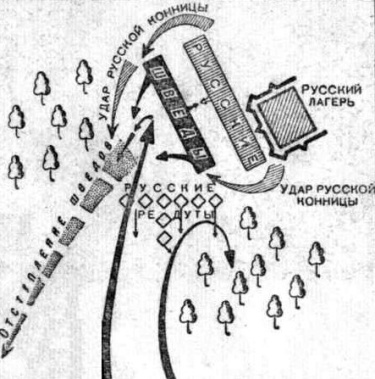 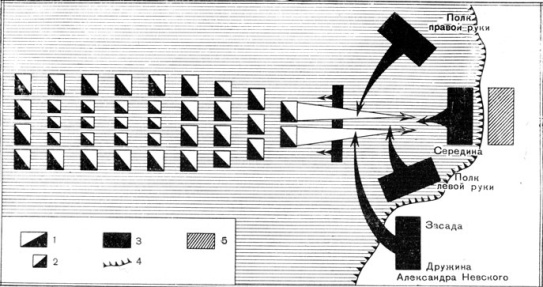 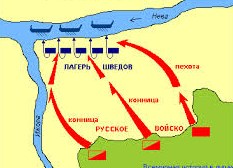 2. Прочитайте отрывок из «Повести Временных Лет», напишите о каком событии идет речь, где и когда это происходило, кто принимал участие?В лето(...года). Собрались [князья] в … для устроения мира, и говорили между собой: «Зачем губим Русскую землю, сами на себя усобицы поднимая? А половцы землю нашу растаскивают и радуются, что нас раздирают междоусобицы. Да ныне соединимся в единое сердце и будем соблюдать Русскую землю. И пусть каждый владеет отчиной своей…И на том целовали крест: «Если теперь кто на кого поднимется, против того будем все»3. Заполните пропуски в тексте: Первый удар монголы нанесли в конце…(1) года по (2) княжеству. Подойдя к ... земле, хан …(3) потребовал от князя десятую часть «от всего, что имеете в земле вашей». Надеясь договориться с ханом, князь направил к нему посольство с богатыми дарами,  которое возглавил княжеский сын …(4). Приняв подарки, хан выдвинул новые требования…А)  Новгородскому  Б) 1238   В) 1236    Г) Рязанскому  Д) Владимиро-Суздалевскому Е) 1223    Ж) 1237    З) Темучин    И) Батый   К) Иван   Л) Федор    М) Изяслав  Н) Ярослав4. Найдите ошибки в тексте, дайте объяснение неверным выражениям:  В результате нашествия монголов на Русь особенно пострадали города (из 74 городов Руси XIII в. 49 были разрушены, многие ремесленники уведены в рабство). Это подорвало городские ремесла, затормозило и деформировало развитие товарно-денежных отношений. Правда, памятники духовной и материальной культуры не пострадали. Русь оказалась составной частью Золотой Орды, полностью утратила государственность. Продолжался процесс деления русских земель на Северо-Востоке. Усиливались разжигаемые Ордой междоусобные войны . Князья, хоть и оставались во главе своих княжеств, в любой момент могли быть переизбраны народом.5. По какому принципу образован ряд?      Десятник, сотник, темник6. Какие три положения из перечисленных ниже относятся к периоду Удельной Руси?А) Крещение Руси;Б) Взятие Коломны;В) Походы князя Святослава;Г) Правление Юрий Долгорукого;Д) Невская битва;Е) Восстание древлян;7.Дайте понятия следующим  терминам:1)Ярлык;         2) баскак;          3) феодальная раздробленность;          4) междоусобные войны;8. События/даты: 1) …- поход Руси на Константинополь 2) 862 – …3) 911, 941, 944  – 4)… – княжение Владимира Святославича в Киеве 5) … – крещение Руси 6) 1019-1054 – …7) … – Любечский съезд 8)… – княжение в Киеве Владимира Мономаха 9) … – первое упоминание Москвы в летописях 10) 1223 – …11) 1237-1241 –…12)…– Невская битва 13)…– Ледовое побоище 9. О каком княжестве периода феодальной раздробленности идет речь?Под властью … княжества оказалась обширнейшая территория Северо-Западной Руси, простирающаяся от Финского залива до Урала, от Северного Ледовитого океана до верховьев Волги. Большинство земель было мало пригодно для земледелия. В начале XII века тут сложилась республиканская форма правления. Верховной властью обладало вече.